Candidat-e (nom, prénom) :Université / Département :Adresse courriel :Cycle de la candidate ou du candidat	 	2e	3e	Post-doc	Autre	IMPORTANT : Veuillez ANNEXER votre curriculum vitae et relevé de notes Superviseur-e (membre du RISUQ) :	Université / Département :	Adresse courriel :Collaborateur-trice (membre du RISUQ) :	Université / Département :Adresse courriel :Superviseur-e en milieu de stage (s’il y a lieu) :Organisme :	Adresse courriel :Titre du projet du projet : Ce projet s’inscrit dans quel(s) axe(s) du RISUQ (vous pouvez cochez tous les axes qui s’appliquent à votre projet) ?Axe Sciences biomédicales Axe Neurosciences cognitives et santé mentale   Axe Mouvement et habitues de vie Axe Organisation des soins de santé et services sociaux      Ce projet implique quel(s) secteur(s)?Nature & Technologie Santé   Société & Culture  Bourse intra-axe :Préciser en quoi le projet présenté répond aux objectifs et/ou s’inscrit dans la programmation de ou des axes du RISUQ indiqués ci-haut ? (200 mots maximum) Bourse Inter-axes :Préciser en quoi votre projet est intersectoriel ? (200 mots maximum) Description du projet (1 page maximum sans les références)Problématique, hypothèses, objectifs, méthodologie, faisabilité, pertinence.Pertinence et retombées en lien avec la mission et les objectifs RISUQ (400 mots maximum)Bourses étudiantes du RISUQ Concours automne 2020-2021Date limite pour soumission : 20 novembre 2020Merci d’utiliser la police Calibri, 11 pts pour remplir ce formulaire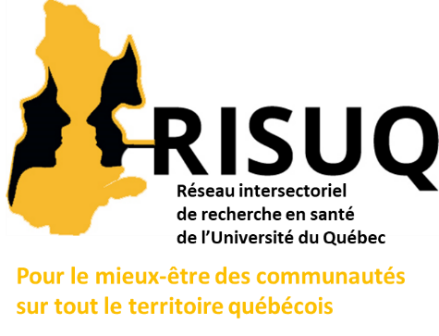 